Отчето проведении мероприятий, посвященных декаде родного языкав МКОУ «Чухверкентская СОШ»Сулейман-Стальского районаС 12.02.2018 г. по 24.02.2018 на основании  приказа в нашем учреждении было объявлено о проведении недели родного языка.Цели проведения недели родного языка:Повышение интереса к родному языкуПробудить желание общаться на родном языкеРазвитие творческих способностей детей21 февраля во всем мире отмечается Международный день родного языка. План работы:В нашей школе было проведено следующие мероприятия: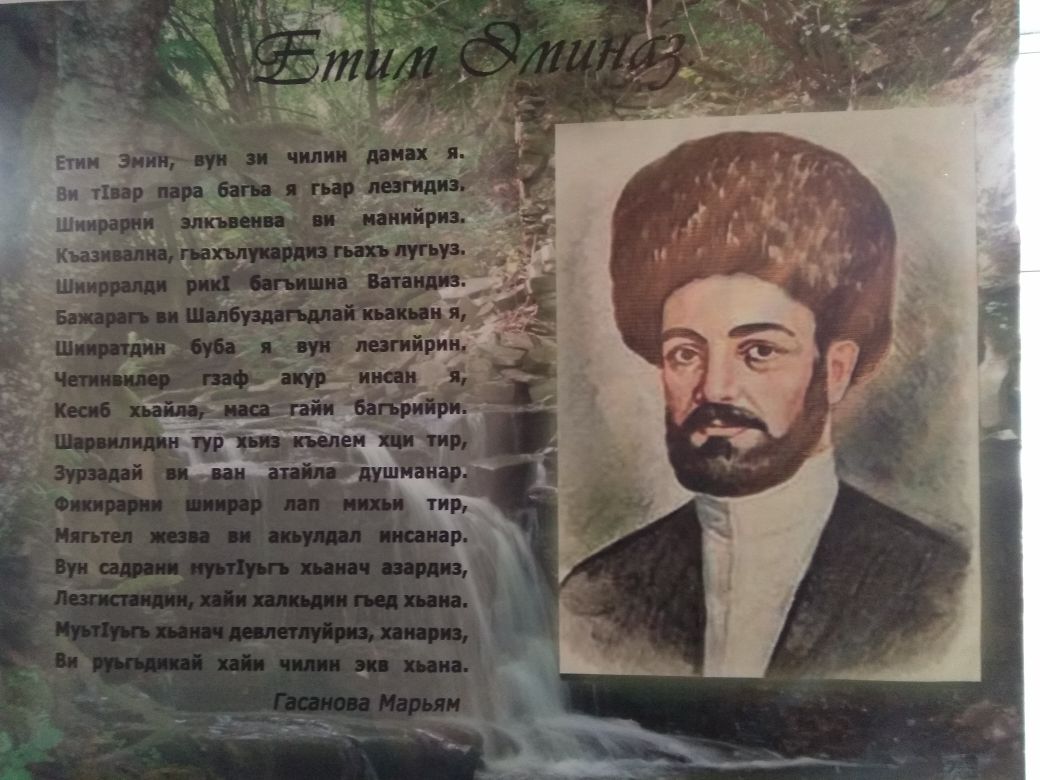 Участие в районном конкурсе стендов.Учитель: Эмирбеков А.М.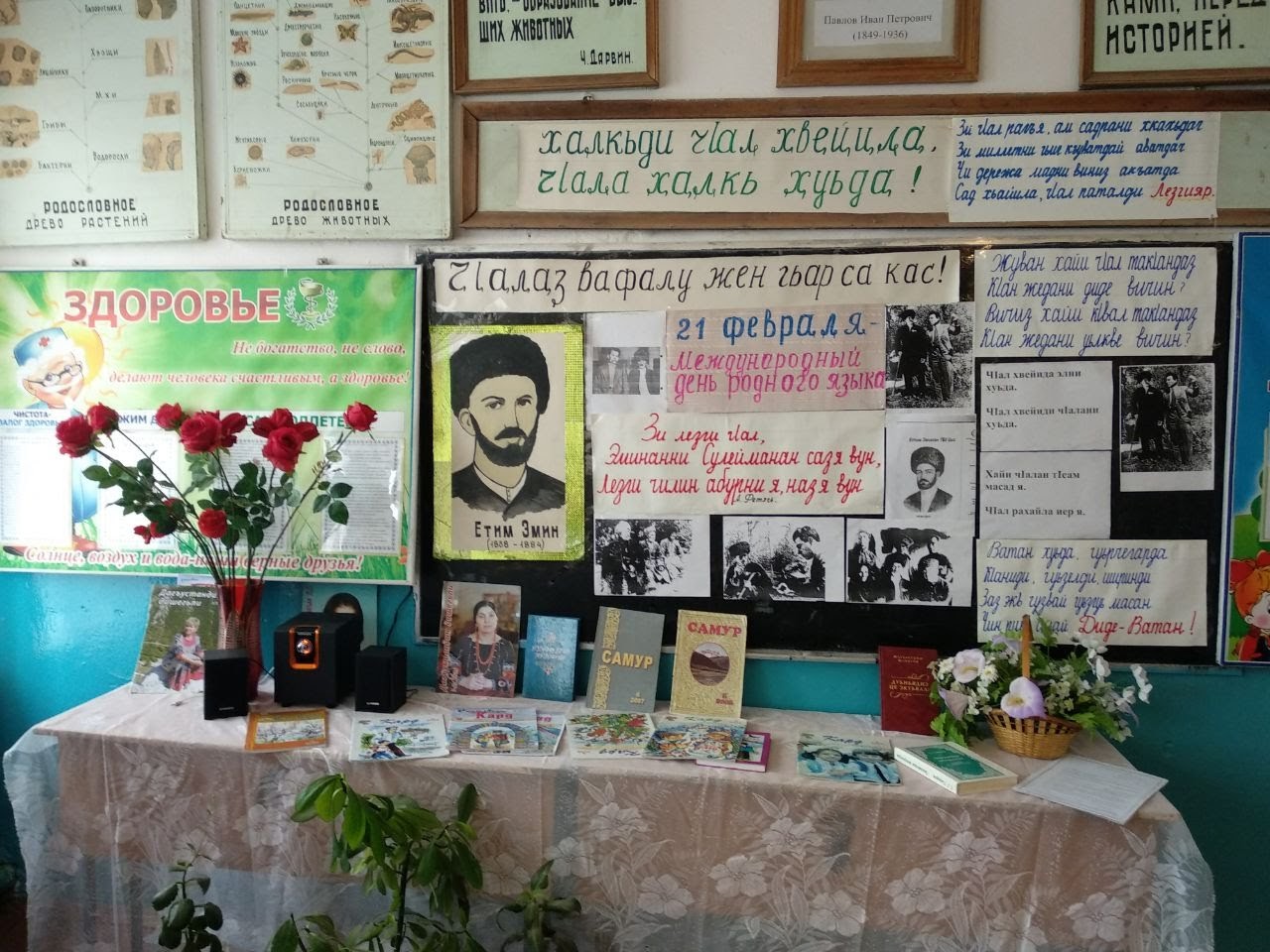 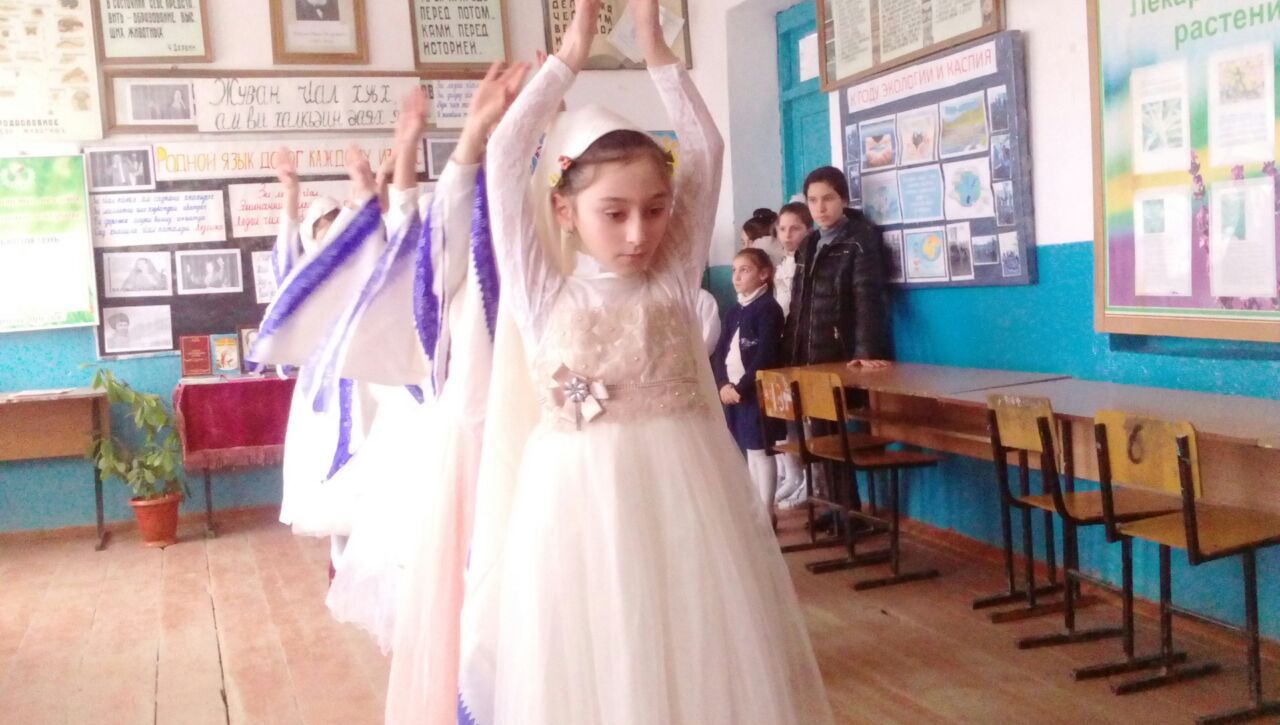 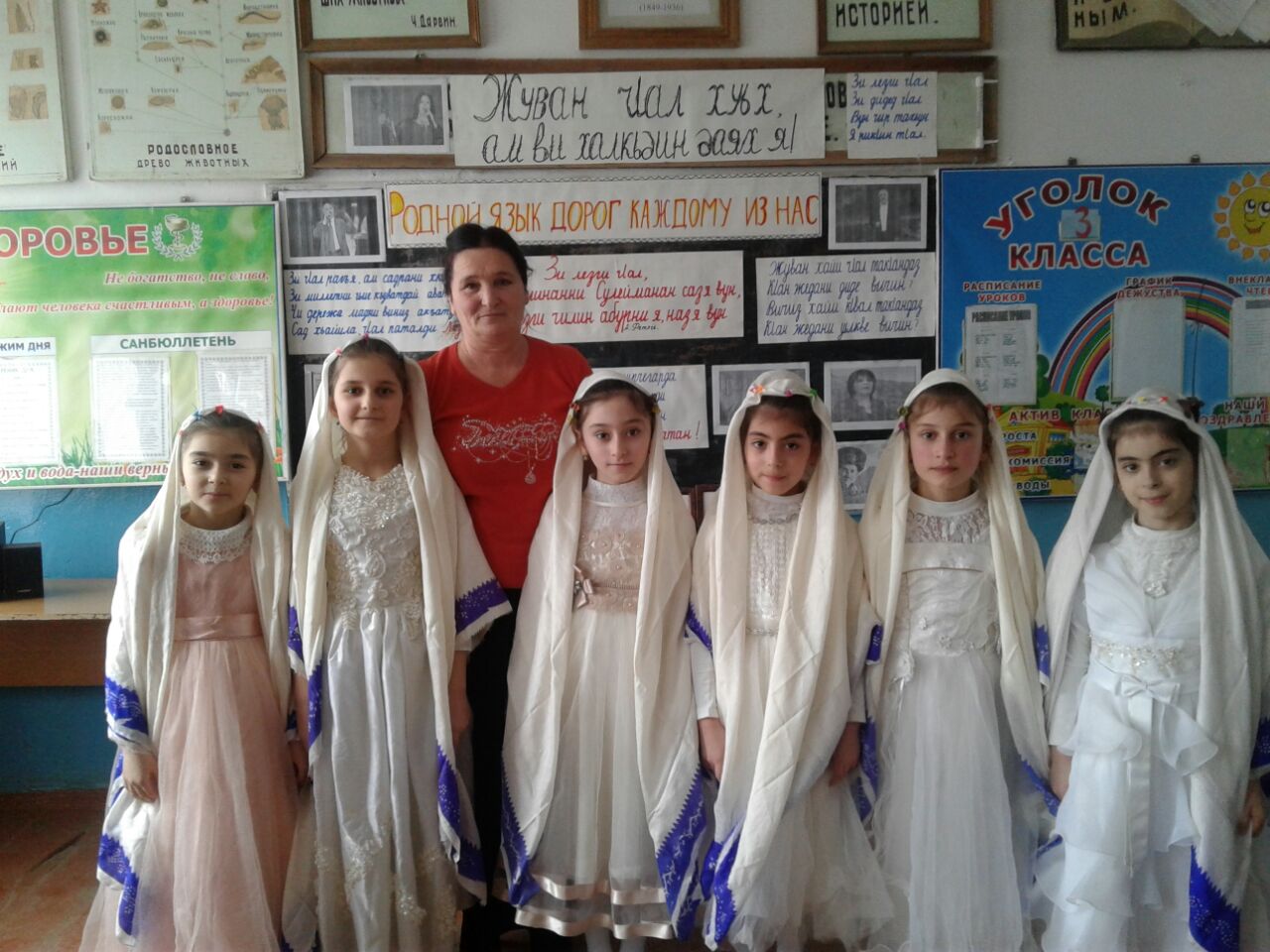 Открытое мероприятие в 3 классе. Тема: «Зи лезги чIал»Учительница: Абдуллаева А.А.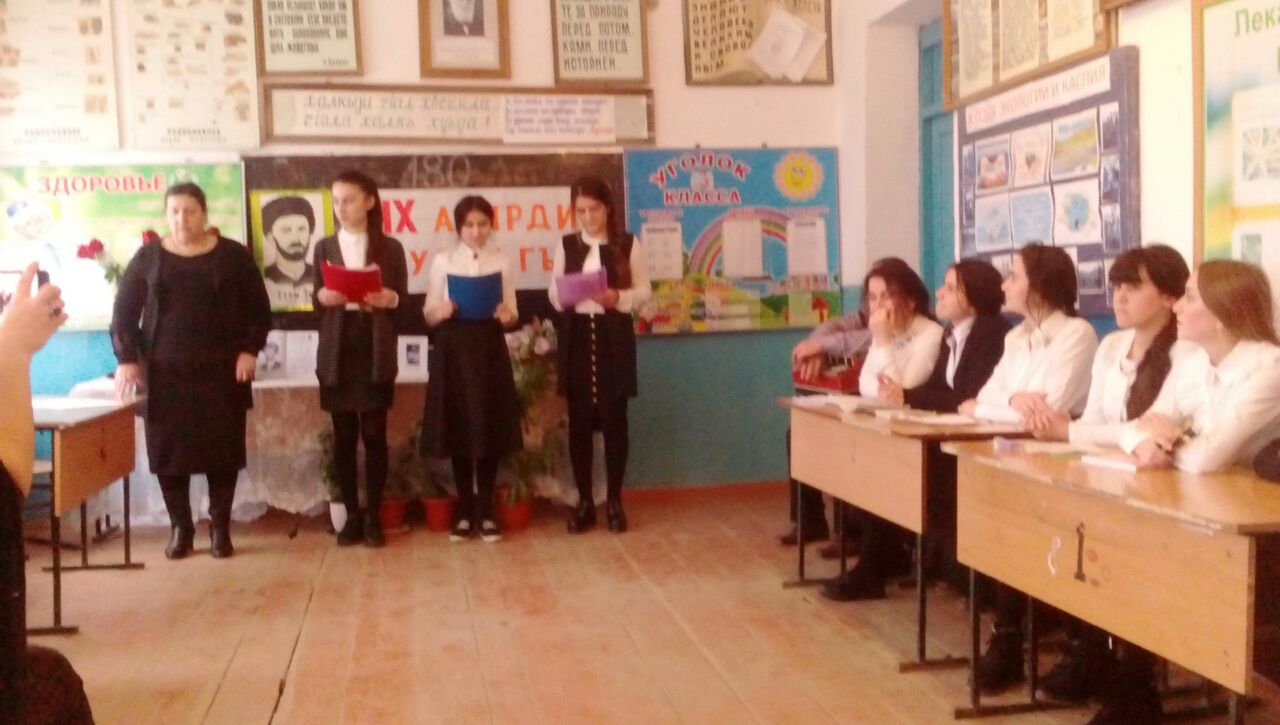 Внеклассное мероприятие. Тема: «Творческий вечер Етима Эмина».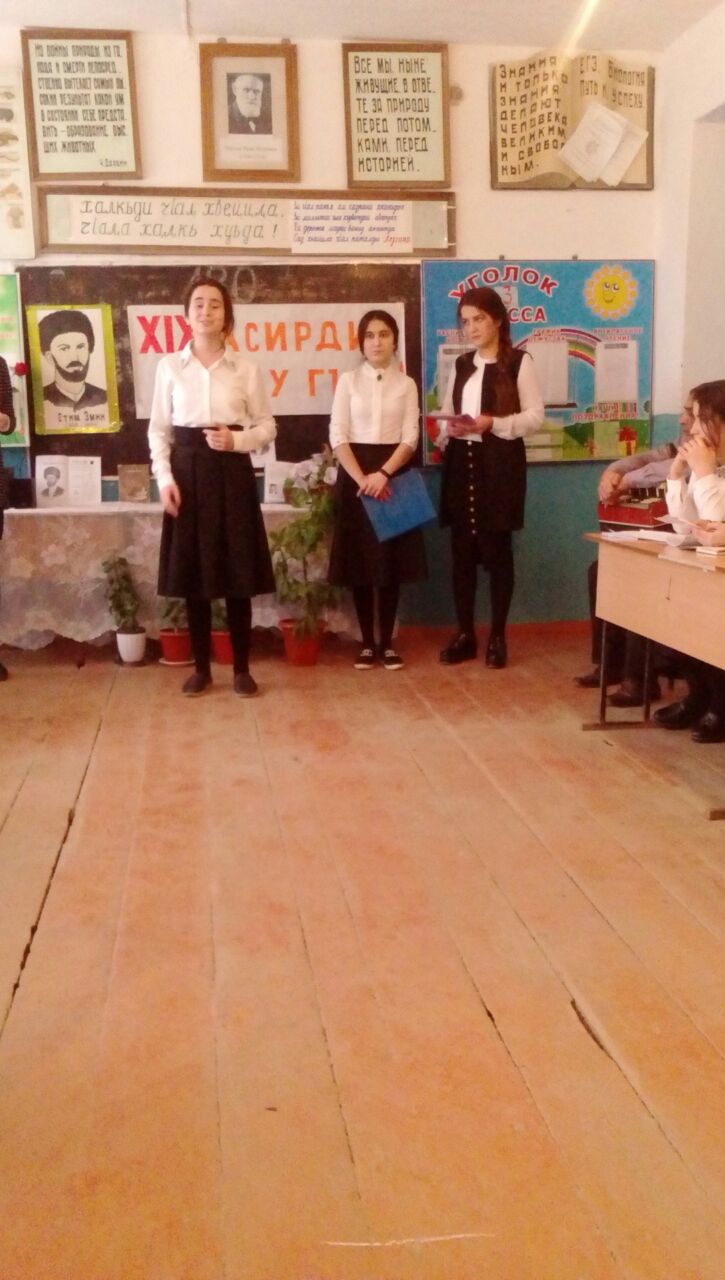 Конкурс стихов собственного сочиненияПобедитель конкурса: Гасанова М.Б.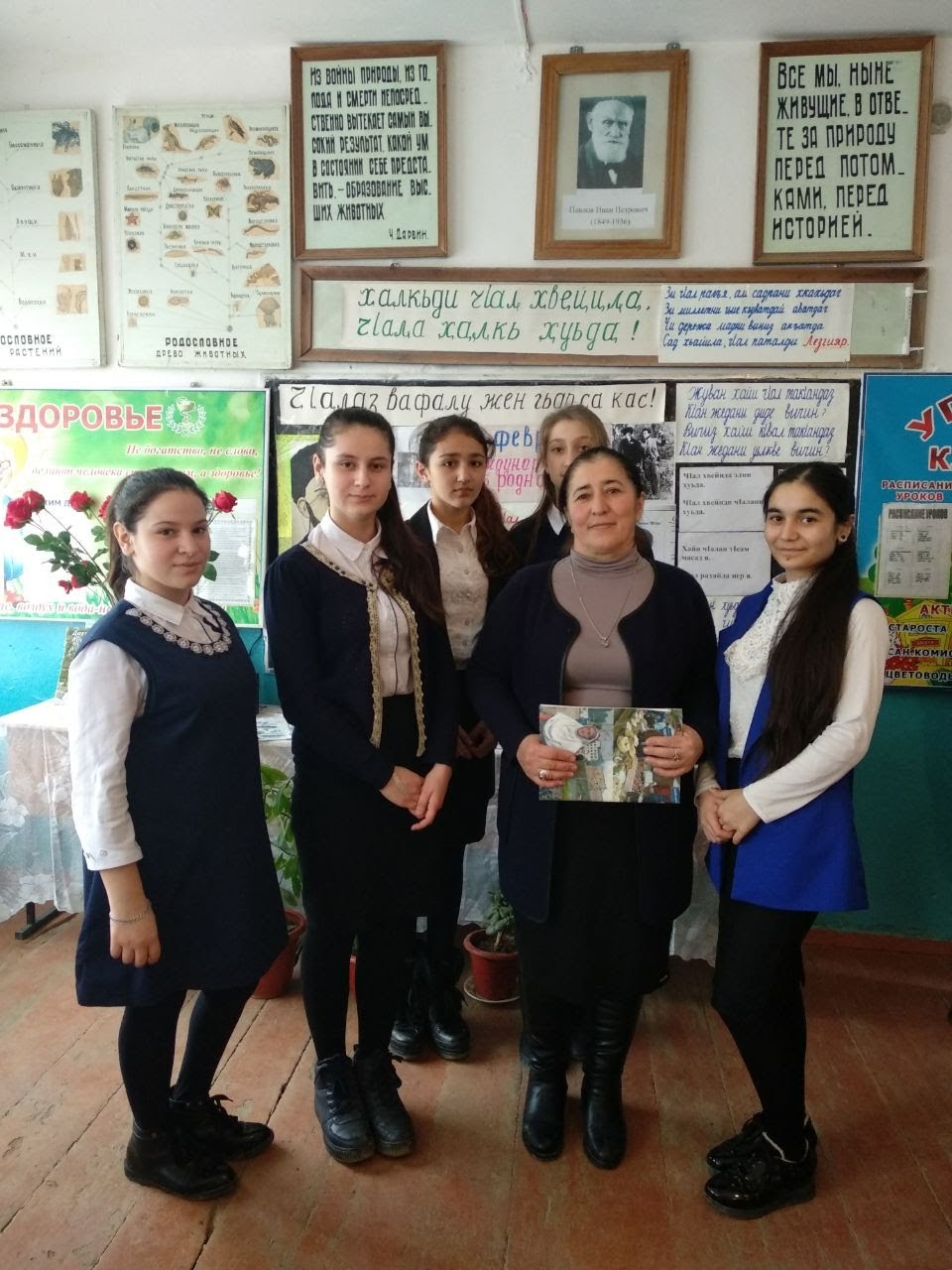 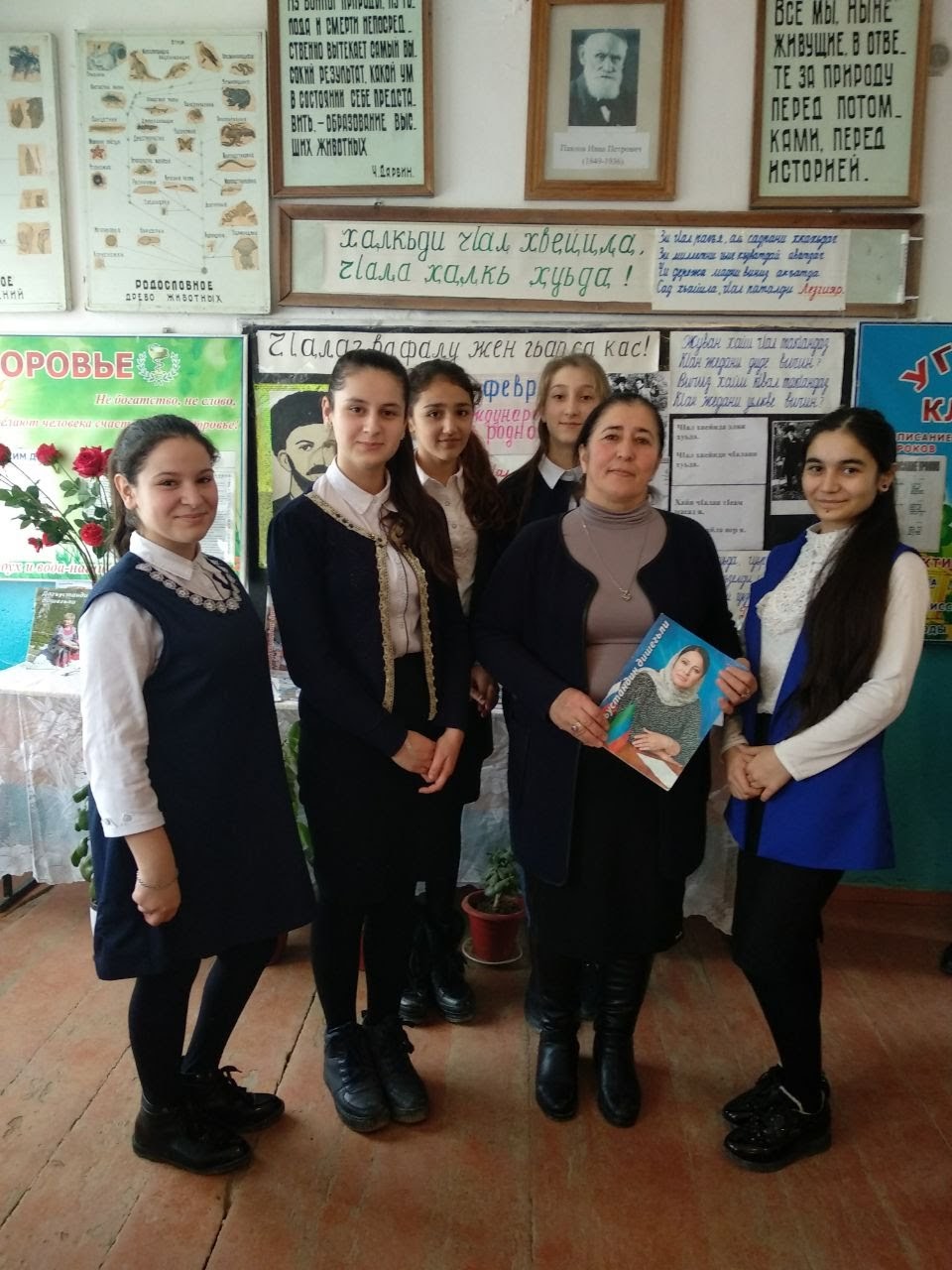 Классный час на тему: «ЧIалаз вафалу жен, гьар са кас»7 класс.Учительница: Тагирбекова Ф.Н.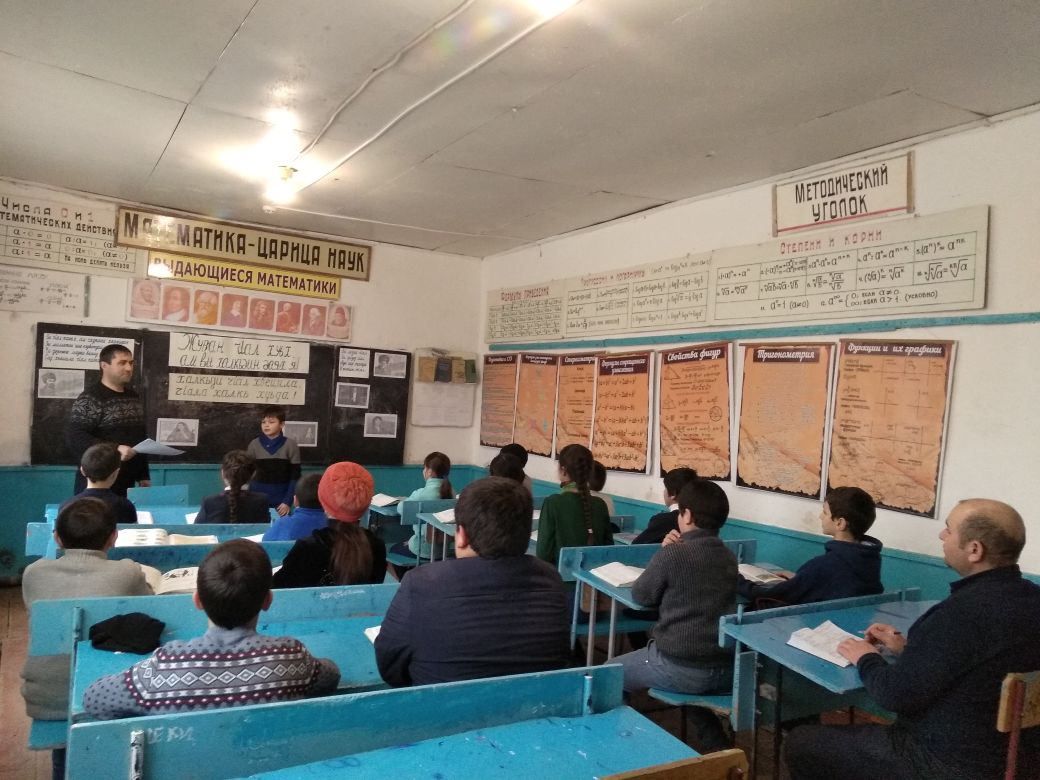 Открытый урок. Тема: «Лезги шаиррар яратмишунар».5 класс. Учитель: Эмирбеков А.М.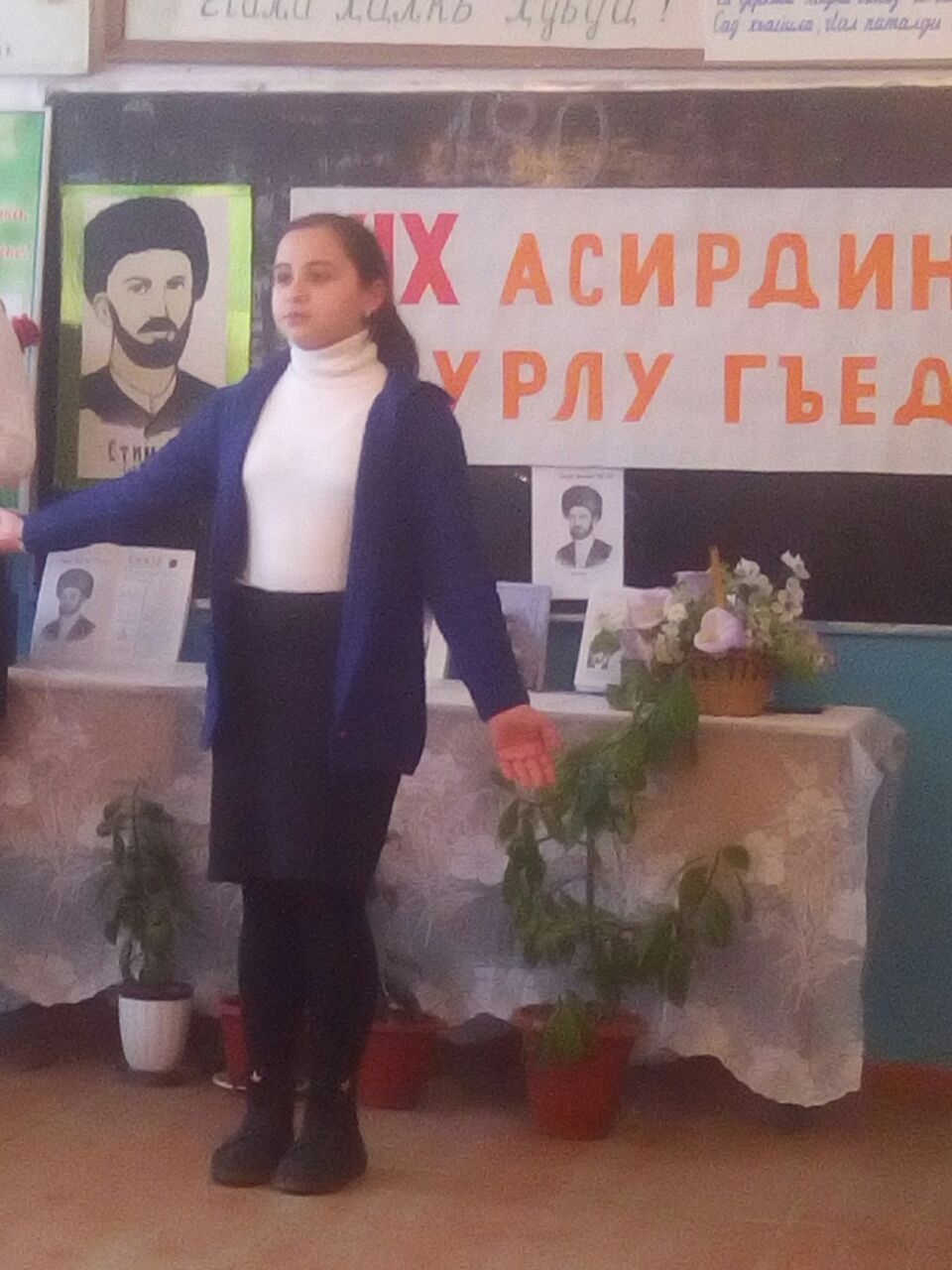 Ученица 6 класса читает стих Етима Эмина.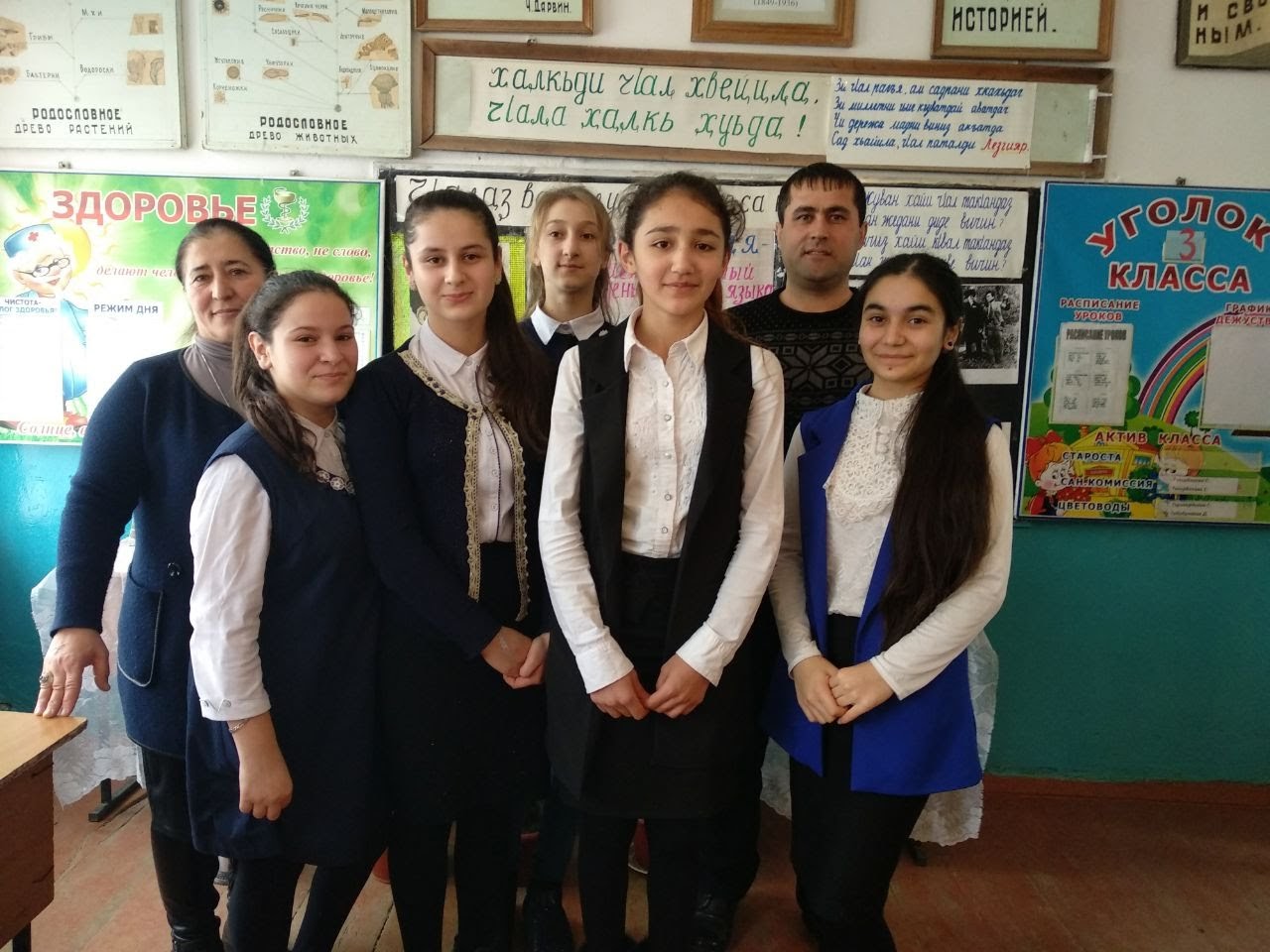 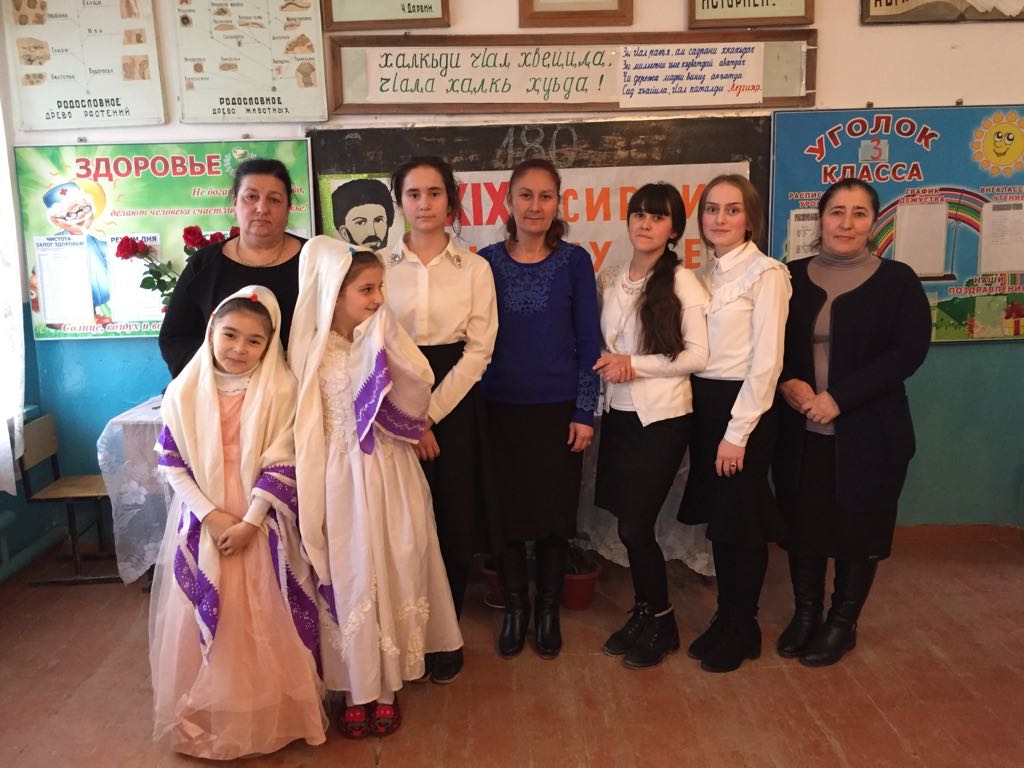 Участники конкурса. 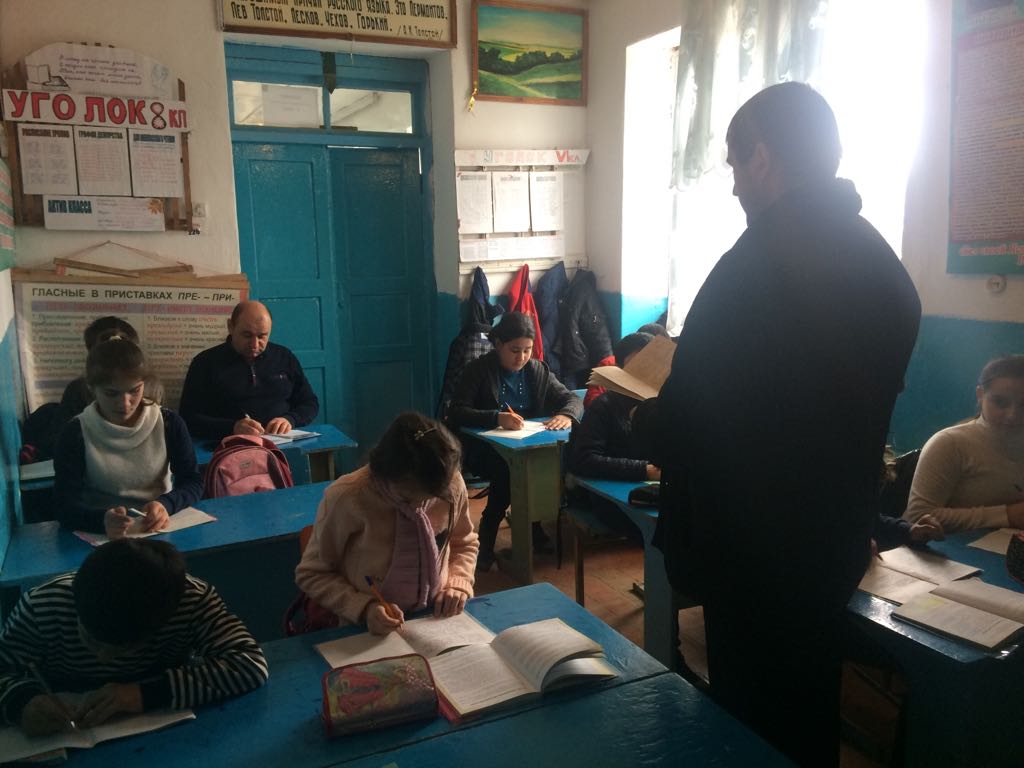 Диктант в 6 классе. Учитель: Эмирбеков А.М.Замдиректора по УВР                                  /Гаджибеков Г.М./№Дата проведенияМероприятие и открытые урокиКласс Ответственное лицо112.02.2018Участие в районном конкурсе стендовЭмирбеков А.М.214.02.2018Внеклассное мероприятие7-10Расулова Н.М., Гасанова С.М.315.02.2018Внеклассное мероприятие3Абдуллаева А.А.416.02.2018Конкурс стихов собственного сочинения5-11Расулова Н.М.517.02.2018Внеклассное мероприятие7Тагирбекова Ф.Н.619.02.2018Диктант 7Эмирбеков А.М.719.02.2018Диктант 8Гасанова С.А.820.02.2018Диктант 5Эмирбеков А.М.922.02.2018Диктант 10Рамазанова М.Р.1024.02.2018Открытый урок 5Эмирбеков А.М.